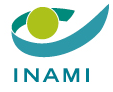 Adhésion en qualité de fournisseur d’implants à la Convention nationale fournisseurs d’implants - organismes assureurs Vos données:Vos données:Vos nom et prénom:Votre numéro INAMI:Votre adresse email:(Adresse email à laquelle nous pouvons vous contacter)Adresse de votre activité principale:(Adresse à laquelle vous exercez votre activité principale en qualité de bandagiste + le cas échéant, le nom du demeurant ou de l’établissement situé à cette adresse)Rue, n°, Bte: 	Code postal, localité: …………………………………………………………………………..Nom du demeurant ou de l’établissement: 	Votre déclaration:En signant ce formulaire, je déclare que les informations reprises ci-avant sont correctes et que j’adhère à la convention nationale fournisseurs d’implants - organismes assureurs (*). Date: 		Signature (**):(*) Le texte intégral de la Convention nationale fournisseurs d’implants -  organismes assureurs, ainsi que d’autres informations sur l’exercice de votre profession se trouvent sur notre site www.inami.be > Professionnels > Fournisseurs d'implants(**) À imprimer et à signer. Préférez-vous signer électroniquement ? Alors, veuillez convertir ce document en format PDF après avoir complété correctement toutes les données. Ensuite, optez pour Outils > Certificats > Signature numérique et signez électroniquement au moyen de votre code PIN.Comment nous transmettre le formulaire?Comment nous transmettre le formulaire?De préférence par email (document numérisé) :OuPar courrier postal:dossierpharma@riziv-inami.fgov.beINAMI, Service des soins de santé, Team fournisseurs d’implantsAvenue Galilée 5/01 - 1210 BRUXELLES